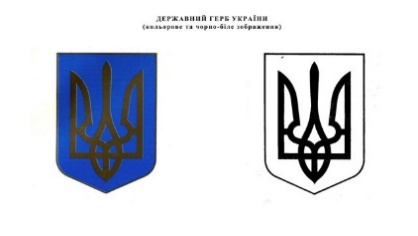 МЕНСЬКА МІСЬКА РАДАРОЗПОРЯДЖЕННЯ 01 червня 2022 року	м. Мена		№ 163Про надання права першого та другого підписів фінансових документів	Відповідно до пункту 20 частини 4 статті 42 Закону України «Про місцеве самоврядування в Україні», наказу Міністерства фінансів України від 22  червня  2012 року № 758 «Про затвердження Порядку відкриття та закриття рахунків у національній валюті в органах Державної казначейської служби України», із змінами:Надати право першого підпису фінансових документів:міському голові ПРИМАКОВУ Геннадію Анатолійовичу;першому заступнику міського голови НЕБЕРІ Олегу Леонідовичу;секретарю міської ради СТАЛЬНИЧЕНКУ Юрію Валерійовичу;заступнику міського голови з питань діяльності виконавчих органів ради ГАЄВОМУ Сергію Миколайовичу.Надати право другого підпису фінансових документів:начальнику відділу бухгалтерського обліку та звітності, головному бухгалтеру Менської міської ради ЄМЕЦЬ Тетяні Олександрівні.Визнати такими, що втратили чинність, розпорядження міського голови від 21 грудня 2020 року № 348 «Про надання права першого та другого підписів фінансових документів», від 29 квітня 2022 року № 130 «Про надання права першого підпису фінансових документів».Контроль за виконанням цього розпорядження залишаю за собою.Міський голова                                                         Геннадій ПРИМАКОВ